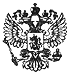 ПРАВИТЕЛЬСТВО СТАВРОПОЛЬСКОГО КРАЯПОСТАНОВЛЕНИЕ ПРАВИТЕЛЬСТВА СТАВРОПОЛЬСКОГО КРАЯ ОТ 31 ОКТЯБРЯ 2012 Г. N 422-П "ОБ УТВЕРЖДЕНИИ ОСНОВНЫХ ТРЕБОВАНИЙ К ШКОЛЬНОЙ ОДЕЖДЕ И ВНЕШНЕМУ ВИДУ ОБУЧАЮЩИХСЯ В ГОСУДАРСТВЕННЫХ ОБЩЕОБРАЗОВАТЕЛЬНЫХ УЧРЕЖДЕНИЯХ СТАВРОПОЛЬСКОГО КРАЯ И МУНИЦИПАЛЬНЫХ ОБЩЕОБРАЗОВАТЕЛЬНЫХ УЧРЕЖДЕНИЯХ МУНИЦИПАЛЬНЫХ ОБРАЗОВАНИЙ СТАВРОПОЛЬСКОГО КРАЯ"Школьная форма учащихся на Ставрополье: закреплены общие требования.Требования к школьной одежде и внешнему виду обучающихся в общеобразовательных учреждениях края направлены на устранение признаков социального и религиозного различия между обучающимися, эффективную организацию образовательного процесса, создание деловой атмосферы, необходимой на занятиях. Приведенные требования являются обязательными для исполнения.Школьная одежда должна соответствовать санитарно-эпидемиологическим правилам и нормативам, утвержденным Главным государственным санитарным врачом РФ 17 апреля 2003 года.В образовательных учреждениях устанавливаются следующие виды школьной одежды: повседневная, парадная и спортивная школьная одежда.Повседневная школьная одежда обучающихся для мальчиков включает: брюки классического покроя, пиджак или жилет нейтральных цветов (серых, черных) или неярких оттенков синего, темно-зеленого, коричневого цвета (возможно использование ткани в клетку или полоску в классическом цветовом оформлении); однотонная сорочка сочетающейся цветовой гаммы; аксессуары (галстук, поясной ремень);Для девочек форма следующая: жакет, жилет, юбка или сарафан нейтральных цветов (серых, черных) или неярких оттенков бордового, синего, зеленого, коричневого и других цветов (возможно использование ткани в клетку или полоску в классическом цветовом оформлении); непрозрачная блузка (длиной ниже талии) сочетающейся цветовой гаммы; платье в различных цветовых решениях, которое может быть дополнено белым или черным фартуком, съемным воротником, галстуком (рекомендуемая длина платьев и юбок: не выше 10 см от верхней границы колена и не ниже середины голени).Ношение одежды ярких цветов и оттенков; брюк, юбок с заниженной талией или высокими разрезами; одежды с декоративными деталями в виде заплат, с порывами ткани, с неоднородным окрасом ткани; одежды с яркими надписями и изображениями; декольтированных платьев и блузок; одежды бельевого стиля; атрибутов одежды, закрывающих лицо; аксессуаров с символикой асоциальных неформальных молодежных объединений, а также пропагандирующих психоактивные вещества и противоправное поведение, религиозной одежды запрещено.Обучающимся также запрещается появляться в образовательных учреждениях с экстравагантными стрижками и прическами, с волосами, окрашенными в яркие неестественные оттенки, с ярким маникюром и макияжем, с пирсингом.Постановление вступает в силу на следующий день после дня его официального опубликования.